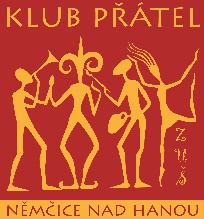 Přihláška do Klubu přátel ZUŠ Němčice nad Hanou z. s. na rok 2023Klub přátel ZUŠ Němčice nad Hanou je spolek sdružující rodiče a přátele školy. Tato organizace podporuje umělecké aktivity žáků, poskytuje vedení školy zpětnou vazbu mezi ZUŠ a rodiči. KP ZUŠ se podílí mj. na těchto akcích: Svátky hudby, Mezinárodní projekty, Letní hudební tábory, Adventní koncerty, zájezdy na divadelní představení apod. U některých akcí je členství v KP ZUŠ podmínkou /např. hudební tábor, mezinárodní projekty…/.Přihlašuji tímto do spolku KP ZUŠ následující osoby:  Členský příspěvek je 80.- Kč za osobu (člena). Příspěvek můžete zaplatit hotově v kanceláři školy nebo na účet KP ZUŠ: 1502566359/0800. Jako variabilní symbol uveďte datum narození člena, a to ve formátu RRRRMMDD. Do zprávy pro příjemce pak uveďte jméno člena/členů.V…………………………………….. dne………………………………Podpis žadatele o členství/v případě nezletilého podpis zákonného zástupce/:Zde odstřihněte……………………………………………………………………………………………………………………….Členský příspěvek je 80.- Kč za osobu (člena). Příspěvek můžete zaplatit hotově v kanceláři školy nebo na účet KP ZUŠ: 1502566359/0800. Jako variabilní symbol uveďte datum narození člena, a to ve formátu RRRRMMDD. Do zprávy pro příjemce pak uveďte jméno člena/členů.Jméno a příjmeníDatum narozeníBydlištěe-mail zák.zástupce, tel.číslo zák.zástupce